Publicado en   el 01/08/2014 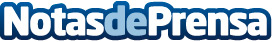 La gasolina más barata y más cara de EspañaMucho impuesto, poca competencia  Datos de contacto:Nota de prensa publicada en: https://www.notasdeprensa.es/la-gasolina-mas-barata-y-mas-cara-de-espana Categorias: Otras Industrias http://www.notasdeprensa.es